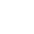 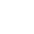 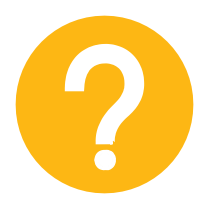 “I noticeyou are wearing two different colored socks.”Acknowledges something without judgment.“I wonder         why the car moves faster when 
             it’s going down the ramp.” 
        Pause. If the child can’t say why, 
          describe the slant of the ramp.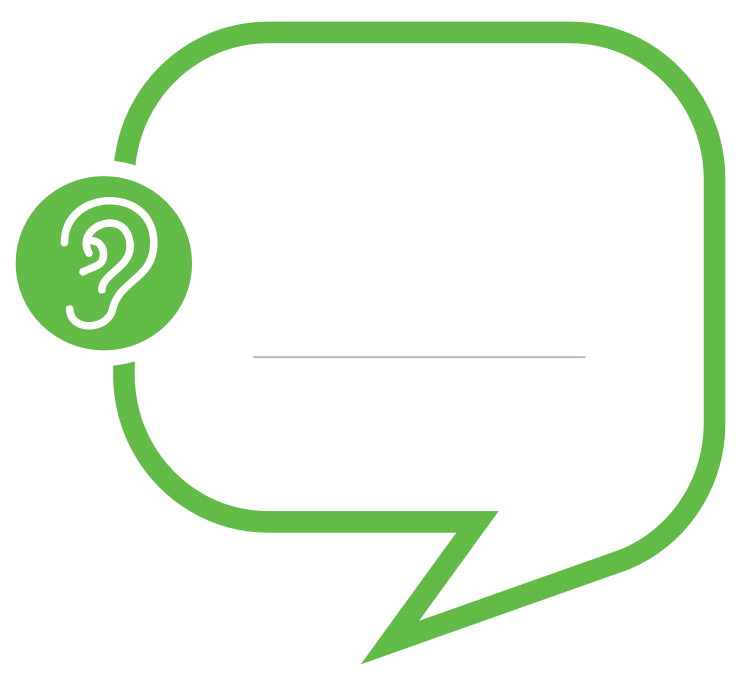 Shows curiosity and a desire to learn more.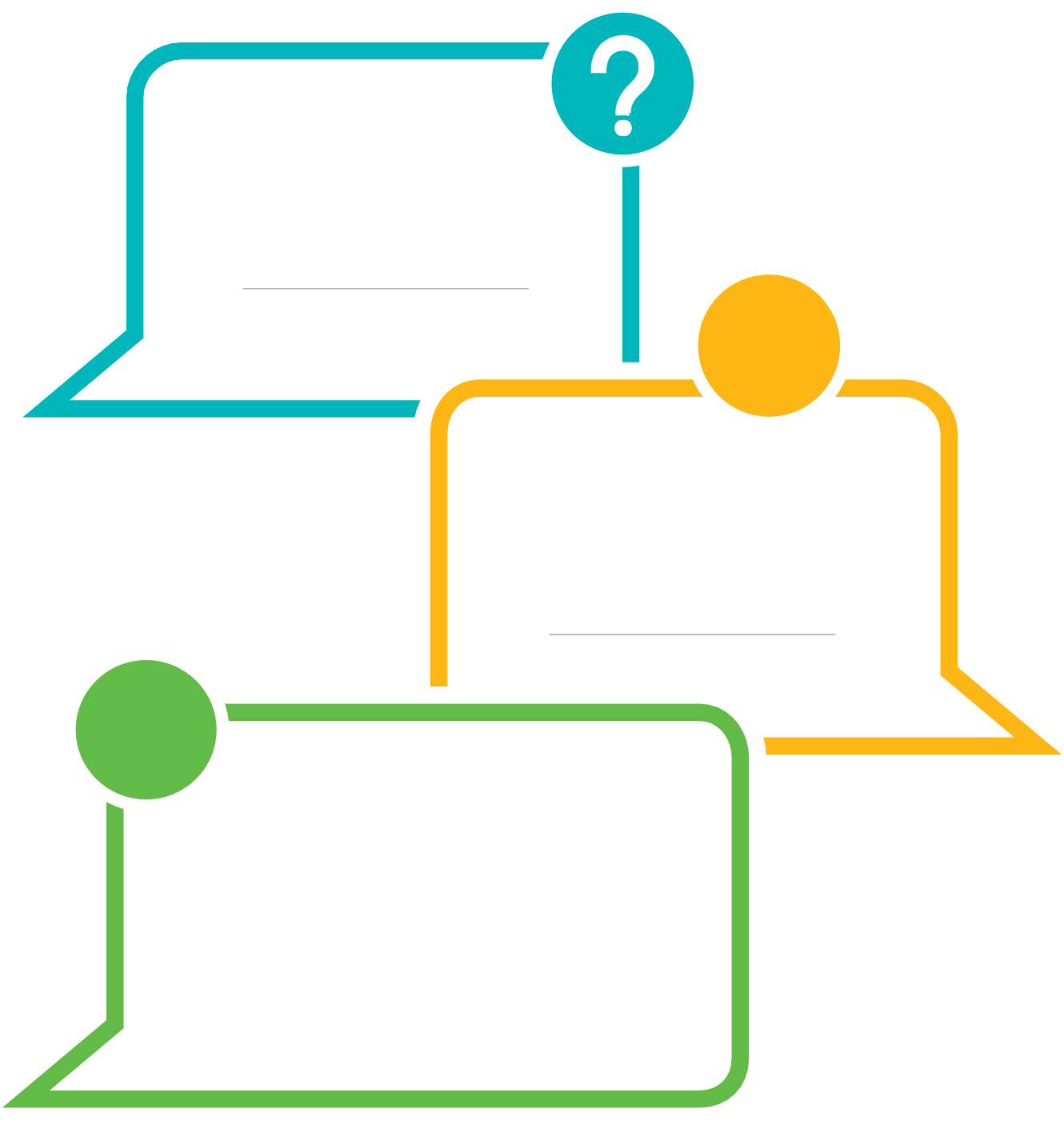 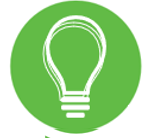 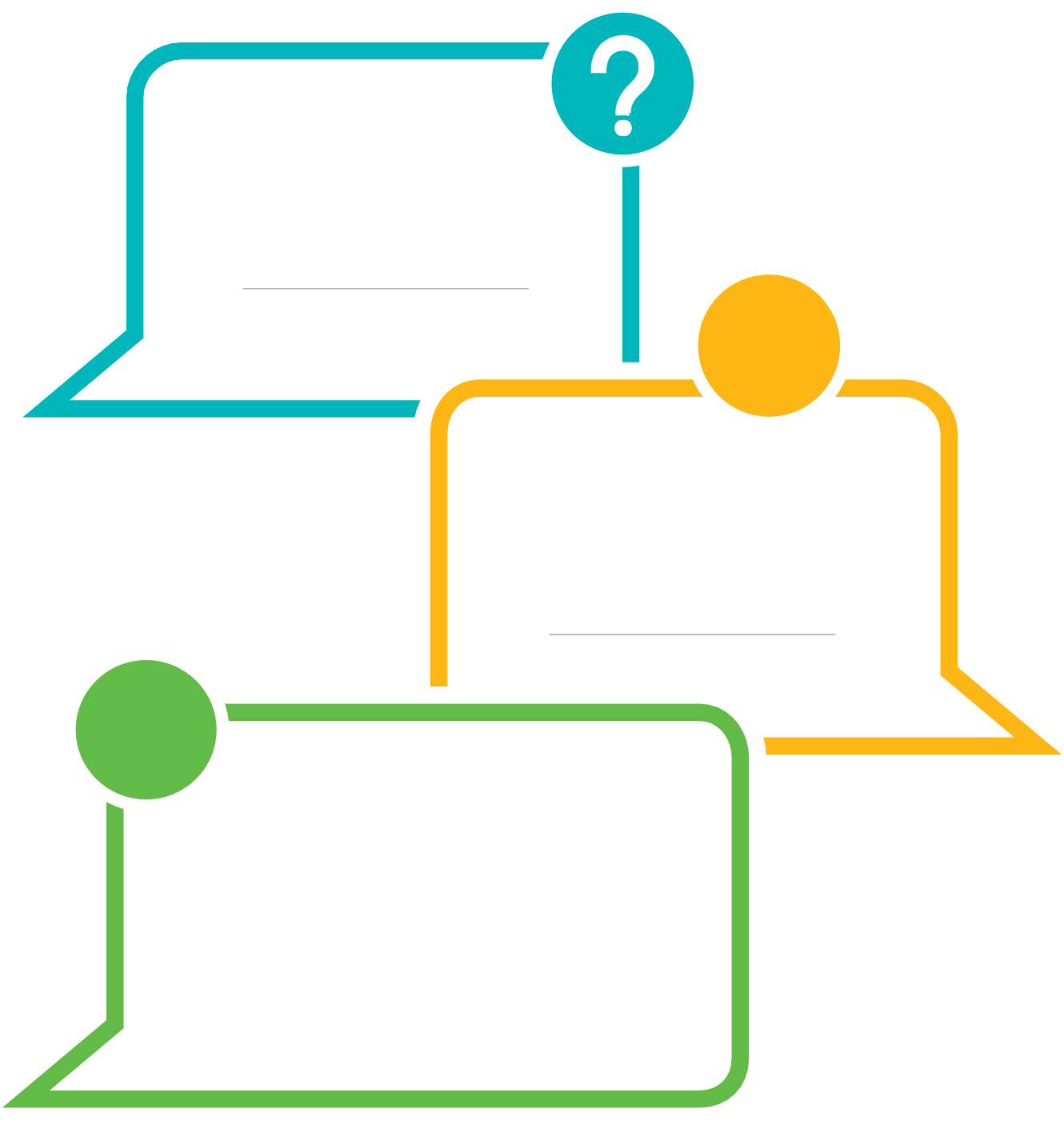 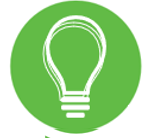 .  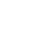 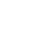 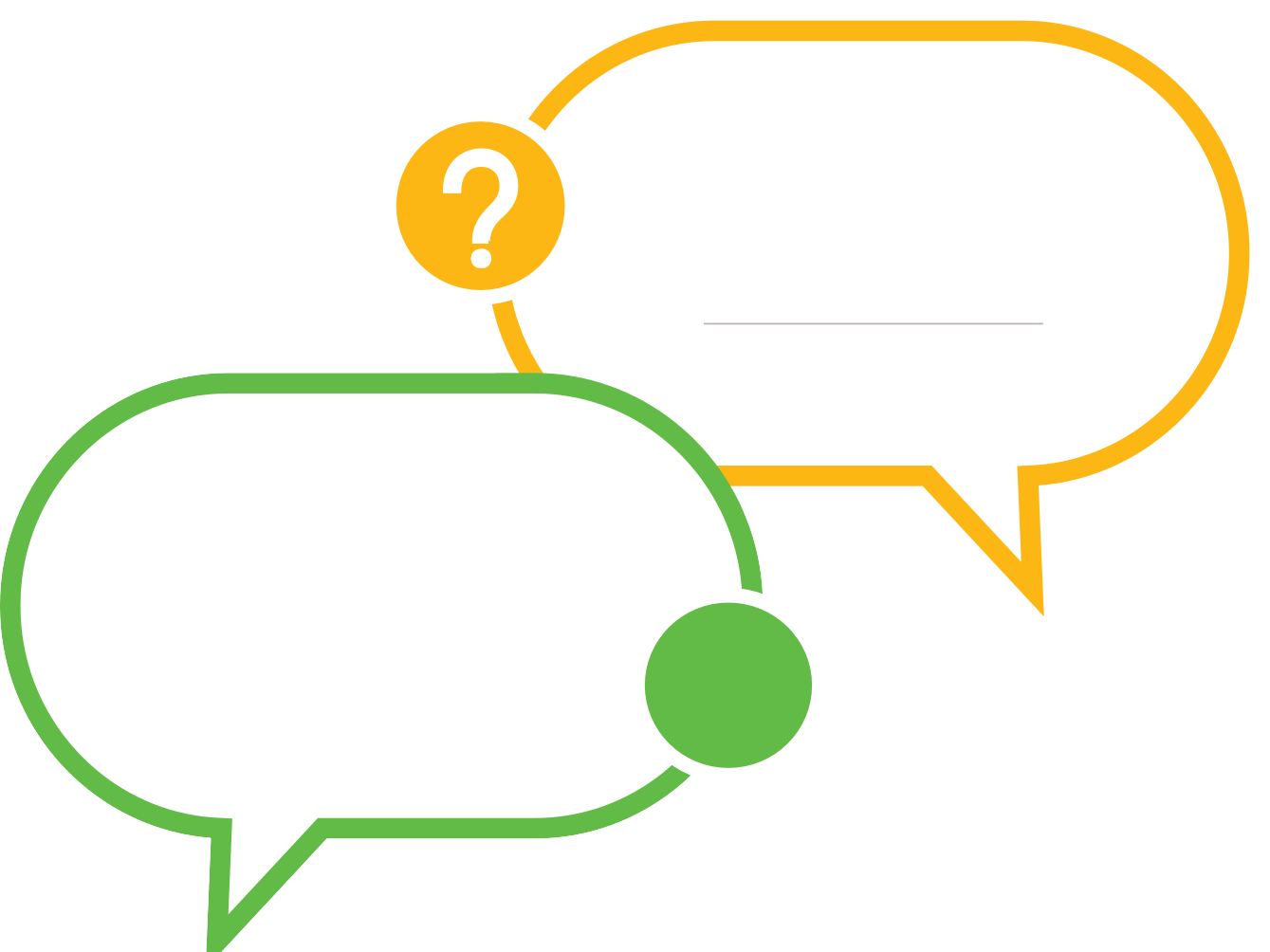 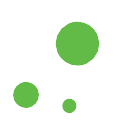 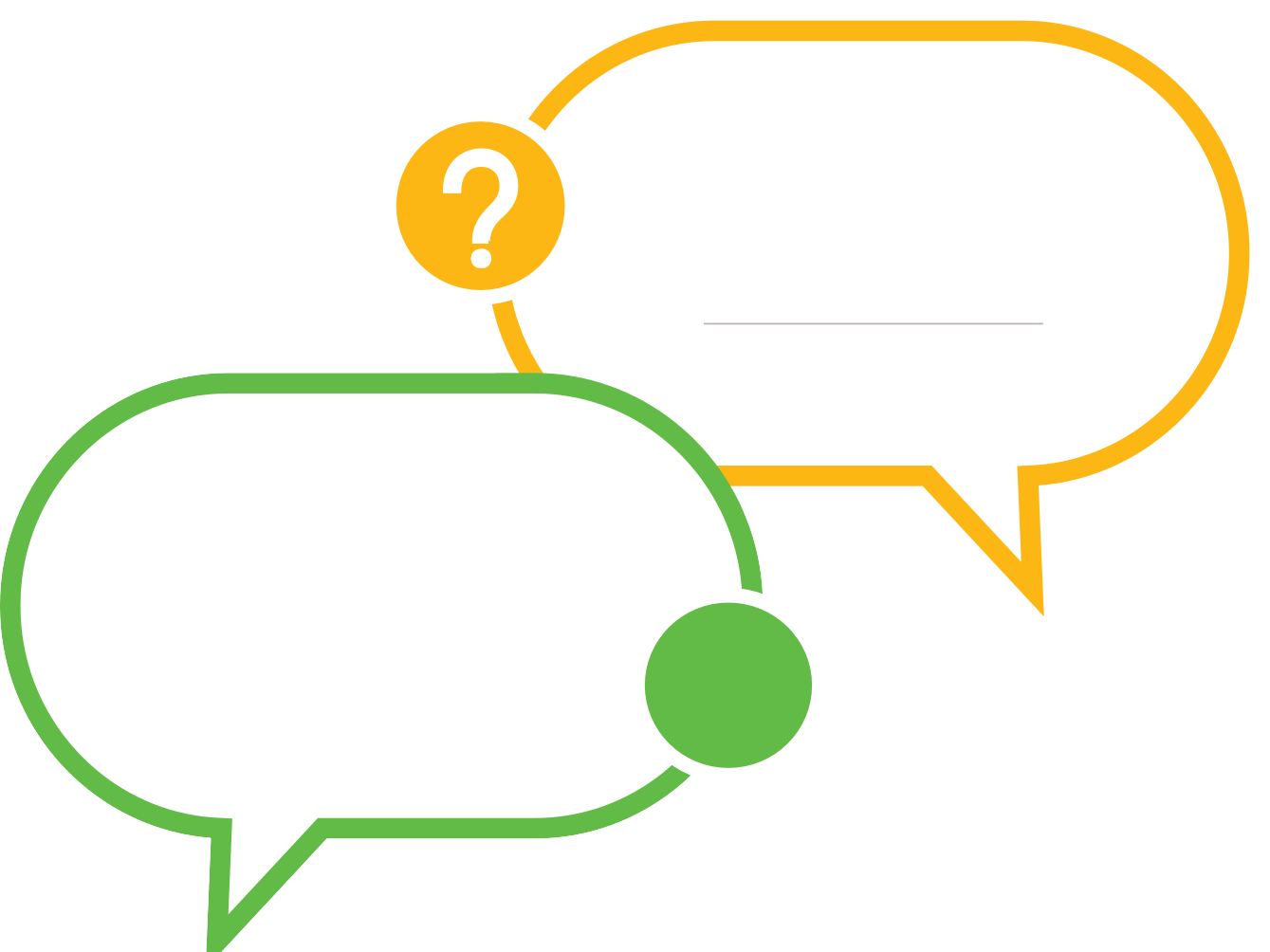 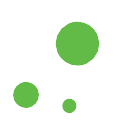 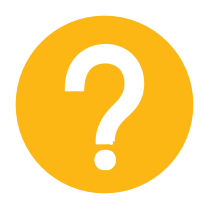 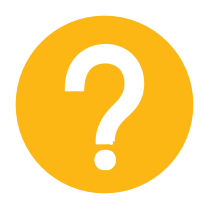 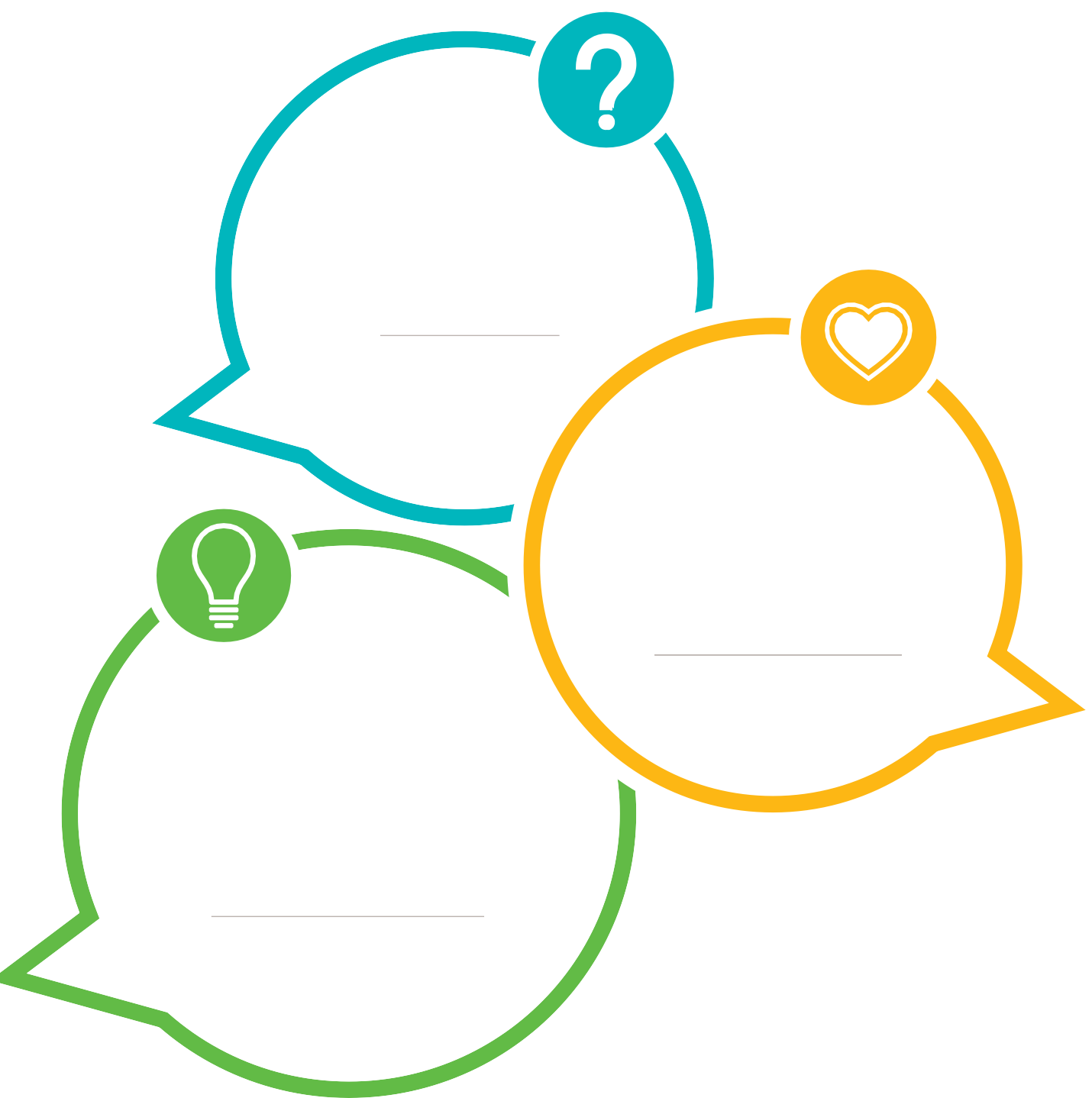 